Name of Journal: World Journal of PharmacologyManuscript NO: 78795Manuscript Type: REVIEWControversial usages of kratom (Mitragyna speciosa): For good or for evilBasheer M et al. Controversial usages of kratomMurtadha Basheer, Rana Khudhair Jasim, Gam Lay HarnMurtadha Basheer, Rana Khudhair Jasim, Gam Lay Harn, School of Pharmaceutical Sciences, Universiti Sains Malaysia, Minden 11800, Penang, MalaysiaAuthor contributions: Basheer M and Khudhair Jasim R prepared the content of the manuscript; Gam LH wrote and edited the manuscript.Supported by Ministry of Higher Education Malaysia for the Fundamental Research Grant Scheme, No. FRGS/1/2020/STG02/USM/01/1.Corresponding author: Gam Lay Harn, PhD, Professor, School of Pharmaceutical Sciences, Universiti Sains Malaysia, 11800 USM, Minden 11800, Penang, Malaysia. layharn@usm.myReceived: July 15, 2022Revised: October 4, 2022Accepted: November 23, 2022Published online: November 28，2022AbstractKratom (Mitragyna speciosa) is a plant that grows well in tropical climates such as in Southeast Asia. Traditionally, people discovered it possessed a stimulating effect that relieved tiredness. Furthermore, it contains analgesic and medicinal properties for the treatment of pain, diarrhea, muscle discomfort, and blood pressure and to enhance stamina. Nevertheless, long term or regular consumption of kratom leads to addiction. This is because the main alkaloid of kratom, mitragynine, binds to opioid receptors and exerts a euphoric effect similar to that of morphine, which may lead to death. Due to this reason, kratom has been listed as a regulated substance in many countries including the United States, Thailand, Malaysia, Bhutan, Finland, Lithuania, Denmark, Poland, Sweden, Australia, and Myanmar. Usages of kratom carry two pharmacological effects depending on dosage. Low-dose kratom exerts a stimulating effect that refreshes the user. High-dose kratom exerts sedative effects that can lead to addiction similar to that of morphine. Despite the euphoric effect of kratom, the beneficial values of kratom to human health is indisputable. Therefore, a complete banning of kratom may cause a loss to pharmaceutical industry. Rather, a controlled or selective usage of kratom will be a better choice.Key Words: Kratom; Opioid; Pharmacological actions; Toxicity; Addiction; Herbal plant©The Author(s) 2022. Published by Baishideng Publishing Group Inc. All rights reserved.Citation: Basheer M, Khudhair Jasim R, Harn GL. Controversial usages of kratom (Mitragyna speciosa): For good or for evil. World J Pharmacol 2022; 11(3): 16-26 URL: https://www.wjgnet.com/2220-3192/full/v11/i3/16.htm DOI: https://dx.doi.org/10.5497/wjp.v11.i3.16Core Tip: Traditionally, people discovered kratom (Mitragyna speciosa) possessed a stimulating effect that relieved tiredness. Long term or regular consumption of kratom leads to addiction because the main alkaloid of kratom binds to opioid receptors and exerts a euphoric effect. Due to this reason, kratom has been listed as a regulated substance in many countries. Despite the euphoric effect of kratom, the beneficial values of kratom to human health is indisputable. Therefore, a complete banning of kratom may cause a loss to pharmaceutical industry. Rather, a controlled or selective usage of kratom will be a better choice.INTRODUCTIONKratom (Mitragyna speciosa) (Figure 1) is a plant native to Southeast Asia. It has been planted as a recreational herb due to its analgesic properties[1]. Kratom was originally recorded for its stimulating effect. The leaves of the tree that are exploited for its pharmacological actions contain different colored veins (white, green, or red) that have been connected to a variety of effects[2]. The red vein leaf is popular in Thailand for its potency[3]. Traditionally, the raw leaves were chewed for their analgesic and soothing effect[2]. In addition, kratom leaves have been used to treat diarrhea, muscle discomfort, decrease blood pressure, and enhance stamina in Southeast Asia[4]. Antispasmodic, muscle relaxant, and antidiarrheal properties of kratom are still in use in the region, while its stimulant and analgesic effects are popular home remedies[3,5].Folk medicine in Southeast Asia has recognized kratom as an herb[6] in the form of “herbal tea.” Its use in the searing heat of the tropics helps workers stay alert and productive. Kratom is widely used to wean morphine addicts off the drug[7]. In fact kratom was utilized historically as an opioid substitute, and it was once widely used in Malaysia and Thailand as an opium replacement and countermeasure[8].Nevertheless, kratom use has been banned by the local government in Malaysia[8], where it was classified as a poison under the Poison Act[6]. In Thailand, kratom was classified as a Schedule 5 substance under the Thai Narcotics Act. Bhutan, Finland, Lithuania, Denmark, Poland, Sweden, Australia, and Myanmar have kratom under control or regulation[6]. The United States also regulated the use of kratom when the United States Drug Enforcement Administration classified it as a drug of concern[9]. The Centers for Disease Control and Prevention (CDC) released a study on the harmful effects of kratom use on health, where 660 reports on the exposures were documented[10]. In addition, the CDC also documented hundreds of deaths connected with kratom usage[11,12]. Furthermore, the Food and Drug Administration does not acknowledge it as a recognized supplement. Subsequently, the prominence of kratom in the American psyche was reintroduced, where mitragynine and 7-hdroxymitragynine were announced as substances to be added to Schedule I of the Controlled Substances Act by the Drug Enforcement Administration. The Drug Enforcement Administration statement classified the chemicals as Schedule I, meaning kratom has no recognized medicinal value and a significant potential for misuse[13]. Despite all these regulations, several nations continue to allow kratom use today as there is no conclusive evidence that kratom use has the same negative health consequences as conventional opioids[14].Although the Poisons Act of 1952 makes it illegal to consume kratom in Malaysia, the native tree and tea decoctions are abundantly available in the country[15]. In the United States, kratom products can be purchased from shops and online distributors. Kratom products are available in a variety of forms, including tablets, tea drinks, and powders[10,15]. Increased sales of kratom in Europe and North America have increased worries about its safety and prompted some European governments to prohibit the plant and its active alkaloids[16].Kratom was legalized in Thailand in 2018 for therapeutic use after a prohibition on its usage, manufacture, and possession was overturned[17]. Following this legalization, many other countries may follow suit. In view of the potential negative effects of kratom, would this legalization be beneficial to society?Pharmacological active alkaloids of kratomMore than 40 compounds were isolated and chemically characterized from Mitragyna speciosa since the 1960s[18]. Thus far, only four of these components are pharmacologically active, namely mitragynine, 7-hydroxymitragynine, speciociliatine, and corynantheidine[19,20]. Mitragynine is the most common alkaloid of the kratom plant[21], and it can be easily oxidized[21]. Mitragynine makes up 66% of the alkaloid content of kratom. On the other hand, 7-hydroxymitragynine was identified as a minor ingredient of kratom leaves extract[6] that makes up 0.04% of the alkaloids[22]. Speciogynine, paynantheine, and mitraphylline are also indole alkaloids of kratom[23]. These compounds are not pharmacologically active, but they contribute synergistically to the overall effect of kratom that formed the diversity of alkaloids found in kratom extracts.Reported mechanisms for pharmacological effects of kratomMitragynine and 7-hydroxymitragynine have the ability to target opioid receptors, yet their binding affinity to opioid receptors is significantly different[24]. Mitragynine has a lower binding affinity to opioid receptors than morphine, while 7-hydroxymitragynine is significantly more powerful than either, which is approximately 46 times the potency of mitragynine and 13 times the potency of morphine[25,26]. Therefore, 7-hydroxymitragynine has been targeted as the most important factor in the development of addiction and toxicity, while mitragynine poses a small danger[27,28]. The greater binding affinity of 7-hydroxymitragynine to opioid receptors is due to the addition of a hydroxyl group at the C7 position[19]. Both mitragynine and 7-hydroxymitragynine have been demonstrated to work as agonists, with mitragynine activating primarily μ- and δ-receptors and 7-hydroxymitragynine activating primarily μ- and κ-receptors[26,29,30]. Nonetheless, contradictory evidence suggests a different view. Rather than acting as simple agonists, mitragynine and 7-hydroxymitragynine appear to exert differential effects on distinct receptors[21] in which mitragynine and 7-hydroxymitragynine exert both agonistic and antagonistic characteristic upon binding to opioid receptors. On the other hand, they are partial agonists to μ-receptors, competitive antagonists to δ-receptors, and their effects on κ-receptors are very minimal[31].Kratom contains indole alkaloids. These indole alkaloids are structurally and pharmacodynamically unlike its opioid rival. Therefore, they were identified as atypical opioids in order to distinguish them from morphine, semisynthetic opioids, and endogenous ligands[32]. Upon binding to opioid receptors, the indole alkaloids (such as kratom alkaloids) activate G-protein-coupled receptors. However, unlike conventional opioids (such as morphine), indole alkaloids do not initiate the β-arrestin pathway when they activate G-protein-coupled receptors[5]. This process refers to biased agonism or ligand-directed signaling that permits a single receptor to exert numerous distinct intracellular effects by selectively disabling the receptor’s various signaling cascades[33]. It is worth noting that symptoms of opioid use like respiratory depression, sleepiness, and constipation are due to β-arrestin recruitment[34,35]. The selective β-arrestin inactivation by mitragynine is a desirable trait for an opioid. Therefore, mitragynine may serve as a useful template for the development of novel opioids with more tolerable side effects[21].Apart from its opioid-like analgesic actions, mitragynine appears to inhibit pain signals via other pathways than morphine. Implying a multimodal involvement in pain perception regulation. For example, mitragynine bears a high degree of structural similarity to yohimbine, another indole alkaloid with well-documented adrenergic effects[24]. Due to this similarity, mitragynine analgesic properties appear to act similarly as yohimbine, which is through activating the α-2 adrenergic postsynaptic receptors[36,37]. α-2 receptors are found in pain modulatory “descending” pathways. These pathways constitute a significant improvement in complicated neurobiological knowledge of pain[38,39]. Another study showed that mitragynine inhibits neuronal pain transmission via Ca2+ channel blockage[30]. When cellular connections are considered, the release of neurotransmitters was inhibited from the nerve terminals of the vas deferens[2] by the occlusion of neuronal Ca2+ channels[6,40].The indirect analgesic qualities have been ascribed to anti-inflammatory activities of mitragynine, which are thought to be mediated through the suppression of COX-2 and prostaglandin E2 mRNA expression[41,42]. Apart from these antinociceptive properties, mitragynine exhibits some affinity for D2 dopamine receptors, A2A adenosine receptors, and 5-HT2C and 5-HT7 serotonin receptors. All these belong to central nervous system receptors. Although the physiological significance of these interactions is unknown[30], postsynaptic α-2 adrenergic receptor stimulation and serotonergic 5-HT2A receptor blockage were reported to cause stimulant action of the central nervous system[43,44].G-protein-biased signaling mechanism of action of mitragynine and 7-hydroxymitragynine makes kratom act as a partial agonist in terms of respiratory depressant effects[31,45,46]. The physiological impact of kratom is a combination of stimulant and sedative, depending on the dose. Stimulant effects are predominant at low dosages, while sedative effects are predominant at higher dosages[15,47]. This differential effect is due to the assortment of alkaloids shown in kratom extricates, which is a distinctive potential pharmacodynamic property of kratom[15,47]. At larger doses, kratom possesses unique narcotic qualities that blend psychostimulant and opiate-like effects[48]. Chronic usage of kratom has been linked to dependency[39].Pharmacological effects of kratom leavesConsumption of 5-15 g of kratom leaves is believed to give opioid-like effects[24]. The euphoric effects begin around 10 min after consuming a few grams of dried leaves. At this dosage, kratom may give pain relief and alleviate symptoms of opioid withdrawal, with diarrhea as a possible side effect. Euphoria is more frequently attained at this higher level. Nevertheless, the effects are typically less powerful than with opioid medications[24]. Consumption of more than 15 g of kratom leaves could cause stupor, similar to the effects of opioids[24]. Most people will first suffer sweating, nausea, and dizziness. The early pleasure and tiredness are quickly replaced by a tranquil and dreamy state[44]. Tremors, anorexia, weight loss, convulsions, and psychosis have been reported in regular kratom users[6,24] who consumed high doses of kratom in a short period of time[6,24].Synergistic effects of mitragynine and 7-hydroxymitragynine produce the analgesic effect desired by kratom users for self-treatment of pain and anxiety. Whilst these alkaloids exert sedative effects at high dosages (5-15 g), they exert stimulating effects at low levels (1-5 g)[44,47]. A dosage of 1-5 g of raw leaves is considered a low to moderate dose[16,24]. This dose is frequently associated with the stimulant effects frequently employed by laborers to combat weariness[24] and achieve greater work capacity while increasing attentiveness, sociability, and libido. Additionally, users may experience normal to slightly constricted pupils and blushing at this dosage. In general, adverse effects are mild. Nonetheless, anxiety and internal agitation have been reported[24]. Other effects of mitragynine included inhibition of ileum motility[7], smooth muscle contraction[49], and stomach acid production[50].PHARMACOKINETICS AND DRUG-DRUG INTERACTIONS OF KRATOMKratom users should anticipate the full effects within 30-60 min after administration; however onset can occur as early as 10-20 min. Mitragynine and 7-hydroxymitragynine have half-lives of approximately 3.5 h and 2.5 h, respectively. Both are mostly removed from the body via urine[24,51]. The effects of kratom normally last between 5-7 h, with the biggest effects occurring between 2 and 4 h after administration. However, mild side effects can persist up to a day[24,43,52,53].Kratom metabolism is primarily hepatic, and there is evidence that it can influence the metabolism and efficacy of other medicines by inducing drug-metabolizing enzymes, namely CYP450s and UDP-glucuronosyl transferase (UGT)[54]. The effects of kratom on human recombinant CYP450 enzyme activity have been studied in various research[55]. Herb-drug interactions were observed when mitragynine was used with herbal or modern medications that share the same metabolic pathway[56]. Mitragynine has a half-life of as little as 3 h, although it may be longer as suggested by others[57,58]. Significant advancement in kratom pharmacology conception revealed that mitragynine is transformed in vivo via hepatic metabolism into 7-hydroxymitragynine[59-61]. As a result, it has been hypothesized that 7-hydroxymitragynine is the active metabolite of mitragynine responsible for the majority, if not all, of the effects usually ascribed to the mitragynine precursor. Mitragynine is activated by CYP34A-mediated dehydrogenation, a mechanism akin to how opiates such as codeine are activated via CYP2D6-mediated dehydrogenation. In spite of the fact that 7-hydroxymitragynine is found in kratom extracts at minimal levels, the endogenous synthesis of 7-hydroxymitragynine from mitragynine was significant[59,60,62].In contrast to oral treatment, intravenous injection of mitragynine in rats was shown to be rapidly distributed to the peripheral compartments through systemic circulation or the central compartment[63,64]. Mitragynine has a high intestinal permeability in rats. Mitragynine and 7-hydroxymitragynine can pass the blood-brain barrier and are dispersed throughout the brain. Mitragynine has a larger blood-brain barrier permeability and is more readily absorbed into brain tissue than 7-hydroxymitragynine[62,65]. Mitragynine and 7-hydroxymitragynine inhibit P-glycoprotein[58,61]. These findings indicate that kratom not only penetrates the blood-brain barrier but also inhibits the brain from excreting other compounds via the P-glycoprotein efflux mechanism, hence enhancing the bioavailability of sensitive medicines.Given the rise of reports on toxicity when used in combination with other drugs[66–70], it is worthwhile to investigate the pharmacological interactions of kratom. Drug-drug interactions by modulation of hepatic P450 activity and drug metabolism have been demonstrated in animal investigations[54,55]. Mitragynine appears to inhibit hepatic demethylases, transferases, and the glucuronidation reaction spurred by UGT like UGT2B7 and UGT1A1[71-74]. This has a major indication for the possibility of interaction of kratom and other UGT substrates, such as buprenorphine and ketamine, which are metabolized by UGT2B7[74]. These findings have been cited as a possible explanation for cases of toxicity associated with co-administration of kratom and other drugs, including a fatality associated with supratherapeutic doses of a prescription antipsychotic concomitant with kratom ingestion[67].A proposed explanation for drug-drug interactions is the effect of kratom on the cytochrome P450 system, a set of enzymes involved in the metabolism of a wide variety of drugs[75]. Two of the most important enzymes involved in drug metabolism are CYP2D6 and CYP3A4. Mitragynine inhibits CYP2C9 and CYP2D6 in a noncompetitive manner and CYP3A4 competitively[56] indicating that kratom has tremendous interaction potential[75]. The largest inhibitory impact is observed for CYP2D6 and CYP3A4, indicating compounds that share the same metabolic route may contribute to unfavorable interactions[55,56]. Due to the inhibitory effects of kratom, substrates for these enzymes may accumulate, leading a typically safe dosage to reach hazardous levels. Thus, while one of kratom’s active ingredients, 7-hydroxymitragynine, is mostly responsible for the herb’s sedative and analgesic properties, the other active ingredient, mitragynine, may be the cause of unfavorable medication interactions via its influence on cytochrome P450 enzymes. It is obvious that identifying herbs as possible medication inhibitors may assist or limit the risk of adverse effects associated with herb–drug interactions[55].benefit and risk of kratom usageConcerns regarding the potential of kratom dependency and addiction in humans are well founded[30,76,77]. However, for many frequent users, the primary objective was merely to avoid weariness and to boost energy. In such instances, frequent usage may not be defined as dependency or addiction but rather as a desire to increase productivity[78]. This is consistent with “drug instrumentation” hypotheses, according to which a substance is used for a specific, planned aim[6,79]. Long-term use of kratom may result in adaptation, where outright addiction was reported under certain circumstances[76]. It has been suggested that a considerable percentage of kratom usage happens as a substitution for more hazardous drugs, particularly opioids in individuals who already have a history of substance misuse. In these circumstances kratom use is considered harm reduction rather than drug abuse[6,80].Apart from its misuse potential, kratom poses a slew of additional dangers to patients, mostly as a result of its status as an unregulated supplement. Nothing can be done to assure the veridicality, pureness, grade, and safety of commercially accessible kratom formulations in the absence of governmental control[81]. As a result, it is impossible to determine exactly what is contained in commercially available kratom formulations. Furthermore, the quantity of mitragynine can vary significantly[22]. There have been reports that kratom products can be enhanced in potency by intentionally raising the quantity of 7-hydroxymitragynine[82]. Additionally, many cases of purposeful adulteration of kratom have been observed, including the insertion of synthetic drugs such as phenylethylamine or O-desmethyltramadol, both resulting in patient fatalities[83,84]. Additional dangers include purposeful or accidental product contamination. Laboratory and epidemiological evidence in 2018 specified that kratom was the cause of salmonella infestation[85]. In addition, there have been instances of kratom products being sold that were later shown to have dangerous heavy metal impurities[12].Adverse effects of kratom usageKratom side effects, particularly for regular heavy kratom users, were agitation (18.6%), followed by tachycardia (16.9%), sleepiness (13.6%), and disorientation (8.1%)[86]. Seizures occurred in 6.1% of patients, hallucinations in 4.8%, and coma in 2.3%. Other symptoms include weight loss, frequent urination, insomnia, fatigue, constipation, dry mouth, nausea, and hyperpigmentation of the cheeks[43,44]. Withdrawal symptoms due to the sole usage of kratom are too mild to be detected even for heavy users[44]. Apart from the initial adverse effects of kratom consumption, persistent and high-dose use results in various major side effects such as respiratory depression[66]. Injury to the liver, heart, lungs, kidneys, and neurological system are more significant and life-threatening adverse effects[87].Concurrent use of kratom and other drugs has been associated with the development of focal and generalized tonic-clonic seizures, possibly as a result of the inhibitory effect of the active components of kratom on cytochrome P450 enzymes and P-glycoprotein[88]. Death was reported in 91 (59.9%) of 152 kratom-positive persons as documented by the unintentional drug overdose reporting system of the United States[89]. Co-administration of kratom and other medicines has the potential to enhance toxicity. A combination of mitragynine and morphine has been found to improve analgesia and delay the development of morphine tolerance in rats[90]. It has been reported that kratom extracts may alleviate symptoms of ethanol withdrawal by lowering alcohol consumption[91].Muscle relaxation is a common physiological consequence of opiate usage and is frequently noted in kratom users[92]. Mitragynine and other kratom alkaloids may operate similarly to other opiates on the neuromuscular junction[92]. Mitragynine may also cause mild tremors and stiff fingers and toes[93]. This might be explained by the way stimulant and depressive effects are classified at low and high dosages, respectively. Seizures have been observed following kratom usage[92]. Intriguingly, seizures associated with kratom usage doubled in Thailand between 2005 and 2011[16].A more recent study revealed that kratom caused hepatotoxicity in patients[94]. In addition, kratom-mediated liver damage, stomach pain, jaundice, pruritus, and dark urine were often reported as presenting signs and symptoms[95]. Autopsy results of kratom-related fatalities showed the presence of edema in the brain and lungs, as well as congestion in several organs[96].A variety of organ systems can be affected due to kratom usage, which include kidney injury[97], cardiotoxicity and arrhythmia[98,99], thyroid injury and hypothyroidism[100], lung injury/acute respiratory distress syndrome[101,102], neonatal abstinence syndrome[103–107], and hepatic injury[108–111]. Amongst these, hepatic injury such as cholestatic hepatitis pattern similar to other drug-related injuries is frequently reported[112]. A number of neurological problems associated with kratom toxicity, including acute brain damage and coma, were documented[112].Toxicity of kratom is dose-dependent, especially when kratom powder dosages surpass 8 g[86]. An overdose fatality from kratom alone is not common, although it has been reported in the United States and Southeast Asia[113]. This is in line with pharmacologic research and epidemiological investigations of kratom in Southeast Asia. Unlike morphine-like opioids, kratom does not cause life-threatening respiratory depression and is not linked to the personal and societal impairment that morphine-like opioids are linked to[3,8,113].CONCLUSIONKratom exerts its pharmacological effects in a dose-dependent manner, where it acts as a stimulant at low doses and a depressant at high doses. Regular usage of kratom can lead to dependency. The cellular mechanisms of kratom are complex and not well understood. The major alkaloid of the kratom leaves, mitragynine, and its minor alkaloid, 7-hydroxymitragynine, are likely responsible for the pharmacological effects of kratom. As the data have shown so far, deaths due to the sole use of kratom are rare. Typically, the combination use of kratom with other illicit drugs are the main causes of death. Given the valuable therapeutic properties of kratom, total banning of kratom will be a great loss to the pharmaceutical industry. Instead controlled usage should be practiced especially in the event of kratom misuse for recreational purposes. Considering both benefits and risks of kratom usage, one can wisely choose to use it for good.REFERENCES1 Grundmann O. Patterns of Kratom use and health impact in the US-Results from an online survey. Drug Alcohol Depend 2017; 176: 63-70 [PMID: 28521200 DOI: 10.1016/j.drugalcdep.2017.03.007]2 Brown PN, Lund JA, Murch SJ. A botanical, phytochemical and ethnomedicinal review of the genus Mitragyna korth: Implications for products sold as kratom. J Ethnopharmacol 2017; 202: 302-325 [PMID: 28330725 DOI: 10.1016/j.jep.2017.03.020]3 Singh D, Narayanan S, Vicknasingam B, Corazza O, Santacroce R, Roman-Urrestarazu A. Changing trends in the use of kratom (Mitragyna speciosa) in Southeast Asia. Hum Psychopharmacol 2017; 32 [PMID: 28544011 DOI: 10.1002/hup.2582]4 Panjaitan RGP, Liridah L. Liver organ impairment due to the consumption of kratom leaves (mitragyna speciosa korth.). Pharmacogn J 2021; 13: 179–84 [DOI: 10.5530/pj.2021.13.25]5 Suwanlert S. A study of kratom eaters in Thailand. Bull Narc 1975; 27: 21-27 [PMID: 1041694]6 Hassan Z, Muzaimi M, Navaratnam V, Yusoff NH, Suhaimi FW, Vadivelu R, Vicknasingam BK, Amato D, von Hörsten S, Ismail NI, Jayabalan N, Hazim AI, Mansor SM, Müller CP. From Kratom to mitragynine and its derivatives: physiological and behavioural effects related to use, abuse, and addiction. Neurosci Biobehav Rev 2013; 37: 138-151 [PMID: 23206666 DOI: 10.1016/j.neubiorev.2012.11.012]7 Watanabe K, Yano S, Horie S, Yamamoto LT. Inhibitory effect of mitragynine, an alkaloid with analgesic effect from Thai medicinal plant Mitragyna speciosa, on electrically stimulated contraction of isolated guinea-pig ileum through the opioid receptor. Life Sci 1997; 60: 933-942 [PMID: 9061050 DOI: 10.1016/s0024-3205(97)00023-4]8 Veltri C, Grundmann O. Current perspectives on the impact of Kratom use. Subst Abuse Rehabil 2019; 10: 23-31 [PMID: 31308789 DOI: 10.2147/SAR.S164261]9 Griffin OH 3rd, Daniels JA, Gardner EA. Do You Get What You Paid For? An Examination of Products Advertised as Kratom. J Psychoactive Drugs 2016; 48: 330-335 [PMID: 27669103 DOI: 10.1080/02791072.2016.1229876]10 Anwar M, Law R, Schier J. Notes from the Field: Kratom (Mitragyna speciosa) Exposures Reported to Poison Centers - United States, 2010-2015. MMWR Morb Mortal Wkly Rep 2016; 65: 748-749 [PMID: 27466822 DOI: 10.15585/mmwr.mm6529a4]11 Hassan R, Othman N, Mansor SM, Müller CP, Hassan Z. Proteomic analysis reveals brain Rab35 as a potential biomarker of mitragynine withdrawal in rats. Brain Res Bull 2021; 172: 139-150 [PMID: 33901587 DOI: 10.1016/j.brainresbull.2021.04.018]12 Kuehn B. Kratom-Related Deaths. JAMA 2019; 321: 1966 [PMID: 31135856 DOI: 10.1001/jama.2019.6339]13 Griffin OH, Webb ME. The Scheduling of Kratom and Selective Use of Data. J Psychoactive Drugs 2018; 50: 114-120 [PMID: 28937941 DOI: 10.1080/02791072.2017.1371363]14 Singh D, Damodaran T, Prozialeck WC, Grundmann O, Karunakaran T, Vicknasingam B. Constipation prevalence and fatigue severity in regular kratom (Mitragyna speciosa Korth.) users. J Subst Use 2019; 24: 233–239 [DOI: 10.1080/14659891.2018.1546340]15 Singh D, Narayanan S, Vicknasingam B. Traditional and non-traditional uses of Mitragynine (Kratom): A survey of the literature. Brain Res Bull 2016; 126: 41-46 [PMID: 27178014 DOI: 10.1016/j.brainresbull.2016.05.004]16 Cinosi E, Martinotti G, Simonato P, Singh D, Demetrovics Z, Roman-Urrestarazu A, Bersani FS, Vicknasingam B, Piazzon G, Li JH, Yu WJ, Kapitány-Fövény M, Farkas J, Di Giannantonio M, Corazza O. Following "the Roots" of Kratom (Mitragyna speciosa): The Evolution of an Enhancer from a Traditional Use to Increase Work and Productivity in Southeast Asia to a Recreational Psychoactive Drug in Western Countries. Biomed Res Int 2015; 2015: 968786 [PMID: 26640804 DOI: 10.1155/2015/968786]17 Ya K, Tangamornsuksan W, Scholfield CN, Methaneethorn J, Lohitnavy M. Pharmacokinetics of mitragynine, a major analgesic alkaloid in kratom (Mitragyna speciosa): A systematic review. Asian J Psychiatr 2019; 43: 73-82 [PMID: 31100603 DOI: 10.1016/j.ajp.2019.05.016]18 Suhaimi FW, Yusoff NH, Hassan R, Mansor SM, Navaratnam V, Müller CP, Hassan Z. Neurobiology of Kratom and its main alkaloid mitragynine. Brain Res Bull 2016; 126: 29-40 [PMID: 27018165 DOI: 10.1016/j.brainresbull.2016.03.015]19 Takayama H. Chemistry and pharmacology of analgesic indole alkaloids from the rubiaceous plant, Mitragyna speciosa. Chem Pharm Bull (Tokyo) 2004; 52: 916-928 [PMID: 15304982 DOI: 10.1248/cpb.52.916]20 Feng LY, Battulga A, Han E, Chung H, Li JH. New psychoactive substances of natural origin: A brief review. J Food Drug Anal 2017; 25: 461-471 [PMID: 28911631 DOI: 10.1016/j.jfda.2017.04.001]21 Eastlack SC, Cornett EM, Kaye AD. Kratom-Pharmacology, Clinical Implications, and Outlook: A Comprehensive Review. Pain Ther 2020; 9: 55-69 [PMID: 31994019 DOI: 10.1007/s40122-020-00151-x]22 Kikura-Hanajiri R, Kawamura M, Maruyama T, Kitajima M, Takayama H, Goda Y. Simultaneous analysis of mitragynine, 7-hydroxymitragynine, and other alkaloids in the psychotropic plant “kratom” (Mitragyna speciosa) by LC-ESI-MS. Forensic Toxicol 2009; 27: 67–7423 Chittrakarn S, Penjamras P, Keawpradub N. Quantitative analysis of mitragynine, codeine, caffeine, chlorpheniramine and phenylephrine in a kratom (Mitragyna speciosa Korth.) cocktail using high-performance liquid chromatography. Forensic Sci Int 2012; 217: 81-86 [PMID: 22018854 DOI: 10.1016/j.forsciint.2011.10.027]24 Prozialeck WC, Jivan JK, Andurkar SV. Pharmacology of kratom: an emerging botanical agent with stimulant, analgesic and opioid-like effects. J Am Osteopath Assoc 2012; 112: 792-799 [PMID: 23212430]25 Yamamoto LT, Horie S, Takayama H, Aimi N, Sakai S, Yano S, Shan J, Pang PK, Ponglux D, Watanabe K. Opioid receptor agonistic characteristics of mitragynine pseudoindoxyl in comparison with mitragynine derived from Thai medicinal plant Mitragyna speciosa. Gen Pharmacol 1999; 33: 73-81 [PMID: 10428019 DOI: 10.1016/s0306-3623(98)00265-1]26 Matsumoto K, Horie S, Ishikawa H, Takayama H, Aimi N, Ponglux D, Watanabe K. Antinociceptive effect of 7-hydroxymitragynine in mice: Discovery of an orally active opioid analgesic from the Thai medicinal herb Mitragyna speciosa. Life Sci 2004; 74: 2143-2155 [PMID: 14969718 DOI: 10.1016/j.lfs.2003.09.054]27 Hemby SE, McIntosh S, Leon F, Cutler SJ, McCurdy CR. Abuse liability and therapeutic potential of the Mitragyna speciosa (kratom) alkaloids mitragynine and 7-hydroxymitragynine. Addict Biol 2019; 24: 874-885 [PMID: 29949228 DOI: 10.1111/adb.12639]28 Sabetghadam A, Navaratnam V, Mansor SM. Dose-response relationship, acute toxicity, and therapeutic index between the alkaloid extract of mitragyna speciosa and its main active compound mitragynine in mice. Drug Dev Res 2013; 74: 23–30 [DOI: 10.1002/ddr.21052]29 Matsumoto K, Hatori Y, Murayama T, Tashima K, Wongseripipatana S, Misawa K, Kitajima M, Takayama H, Horie S. Involvement of mu-opioid receptors in antinociception and inhibition of gastrointestinal transit induced by 7-hydroxymitragynine, isolated from Thai herbal medicine Mitragyna speciosa. Eur J Pharmacol 2006; 549: 63-70 [PMID: 16978601 DOI: 10.1016/j.ejphar.2006.08.013]30 Matsumoto K, Horie S, Takayama H, Ishikawa H, Aimi N, Ponglux D, Murayama T, Watanabe K. Antinociception, tolerance and withdrawal symptoms induced by 7-hydroxymitragynine, an alkaloid from the Thai medicinal herb Mitragyna speciosa. Life Sci 2005; 78: 2-7 [PMID: 16169018 DOI: 10.1016/j.lfs.2004.10.086]31 Kruegel AC, Gassaway MM, Kapoor A, Váradi A, Majumdar S, Filizola M, Javitch JA, Sames D. Synthetic and Receptor Signaling Explorations of the Mitragyna Alkaloids: Mitragynine as an Atypical Molecular Framework for Opioid Receptor Modulators. J Am Chem Soc 2016; 138: 6754-6764 [PMID: 27192616 DOI: 10.1021/jacs.6b00360]32 Raffa RB, Pergolizzi JV, Taylor R, Ossipov MH; NEMA Research Group. Nature's first "atypical opioids": Kratom and mitragynines. J Clin Pharm Ther 2018; 43: 437-441 [PMID: 29520812 DOI: 10.1111/jcpt.12676]33 Wisler JW, Xiao K, Thomsen AR, Lefkowitz RJ. Recent developments in biased agonism. Curr Opin Cell Biol 2014; 27: 18-24 [PMID: 24680426 DOI: 10.1016/j.ceb.2013.10.008]34 Bohn LM, Lefkowitz RJ, Caron MG. Differential mechanisms of morphine antinociceptive tolerance revealed in (beta)arrestin-2 knock-out mice. J Neurosci 2002; 22: 10494-10500 [PMID: 12451149 DOI: 10.1523/JNEUROSCI.22-23-10494.2002]35 Raehal KM, Bohn LM. The role of beta-arrestin2 in the severity of antinociceptive tolerance and physical dependence induced by different opioid pain therapeutics. Neuropharmacology 2011; 60: 58-65 [PMID: 20713067 DOI: 10.1016/j.neuropharm.2010.08.003]36 Suetsugi M, Mizuki Y, Ushijima I, Yamada M, Imaizumi J. Anxiolytic effects of low-dose clomipramine in highly anxious healthy volunteers assessed by frontal midline theta activity. Prog Neuropsychopharmacol Biol Psychiatry 1998; 22: 97-112 [PMID: 9533169 DOI: 10.1016/s0278-5846(97)00182-6]37 Matsumoto K, Mizowaki M, Suchitra T, Murakami Y, Takayama H, Sakai S, Aimi N, Watanabe H. Central antinociceptive effects of mitragynine in mice: contribution of descending noradrenergic and serotonergic systems. Eur J Pharmacol 1996; 317: 75-81 [PMID: 8982722 DOI: 10.1016/s0014-2999(96)00714-5]38 Giovannitti JA Jr, Thoms SM, Crawford JJ. Alpha-2 adrenergic receptor agonists: a review of current clinical applications. Anesth Prog 2015; 62: 31-39 [PMID: 25849473 DOI: 10.2344/0003-3006-62.1.31]39 Ismail I, Wahab S, Sidi H, Das S, Lin LJ, Razali R. Kratom and Future Treatment for the Opioid Addiction and Chronic Pain: Periculo Beneficium? Curr Drug Targets 2019; 20: 166-172 [PMID: 28443503 DOI: 10.2174/1389450118666170425154120]40 Philipp AA, Wissenbach DK, Zoerntlein SW, Klein ON, Kanogsunthornrat J, Maurer HH. Studies on the metabolism of mitragynine, the main alkaloid of the herbal drug Kratom, in rat and human urine using liquid chromatography-linear ion trap mass spectrometry. J Mass Spectrom 2009; 44: 1249-1261 [PMID: 19536806 DOI: 10.1002/jms.1607]41 Shaik Mossadeq WM, Sulaiman MR, Tengku Mohamad TA, Chiong HS, Zakaria ZA, Jabit ML, Baharuldin MT, Israf DA. Anti-inflammatory and antinociceptive effects of Mitragyna speciosa Korth methanolic extract. Med Princ Pract 2009; 18: 378-384 [PMID: 19648761 DOI: 10.1159/000226292]42 Utar Z, Majid MI, Adenan MI, Jamil MF, Lan TM. Mitragynine inhibits the COX-2 mRNA expression and prostaglandin E₂ production induced by lipopolysaccharide in RAW264.7 macrophage cells. J Ethnopharmacol 2011; 136: 75-82 [PMID: 21513785 DOI: 10.1016/j.jep.2011.04.011]43 Rosenbaum CD, Carreiro SP, Babu KM. Here today, gone tomorrow…and back again? A review of herbal marijuana alternatives (K2, Spice), synthetic cathinones (bath salts), kratom, Salvia divinorum, methoxetamine, and piperazines. J Med Toxicol 2012; 8: 15-32 [PMID: 22271566 DOI: 10.1007/s13181-011-0202-2]44 Warner ML, Kaufman NC, Grundmann O. The pharmacology and toxicology of kratom: from traditional herb to drug of abuse. Int J Legal Med 2016; 130: 127-138 [PMID: 26511390 DOI: 10.1007/s00414-015-1279-y]45 Kruegel AC, Grundmann O. The medicinal chemistry and neuropharmacology of kratom: A preliminary discussion of a promising medicinal plant and analysis of its potential for abuse. Neuropharmacology 2018; 134: 108-120 [PMID: 28830758 DOI: 10.1016/j.neuropharm.2017.08.026]46 Henningfield JE, Grundmann O, Babin JK, Fant RV, Wang DW, Cone EJ. Risk of death associated with kratom use compared to opioids. Prev Med 2019; 128: 105851 [PMID: 31647958 DOI: 10.1016/j.ypmed.2019.105851]47 Babu KM, McCurdy CR, Boyer EW. Opioid receptors and legal highs: Salvia divinorum and Kratom. Clin Toxicol (Phila) 2008; 46: 146-152 [PMID: 18259963 DOI: 10.1080/15563650701241795]48 Harun N, Hassan Z, Navaratnam V, Mansor SM, Shoaib M. Discriminative stimulus properties of mitragynine (kratom) in rats. Psychopharmacology (Berl) 2015; 232: 2227-2238 [PMID: 25616583 DOI: 10.1007/s00213-015-3866-5]49 Matsumoto K, Yamamoto LT, Watanabe K, Yano S, Shan J, Pang PK, Ponglux D, Takayama H, Horie S. Inhibitory effect of mitragynine, an analgesic alkaloid from Thai herbal medicine, on neurogenic contraction of the vas deferens. Life Sci 2005; 78: 187-194 [PMID: 16107269 DOI: 10.1016/j.lfs.2005.04.042]50 Tsuchiya S, Miyashita S, Yamamoto M, Horie S, Sakai S, Aimi N, Takayama H, Watanabe K. Effect of mitragynine, derived from Thai folk medicine, on gastric acid secretion through opioid receptor in anesthetized rats. Eur J Pharmacol 2002; 443: 185-188 [PMID: 12044808 DOI: 10.1016/s0014-2999(02)01588-1]51 Neerman MF, Frost RE, Deking J. A drug fatality involving Kratom. J Forensic Sci 2013; 58 Suppl 1: S278-S279 [PMID: 23082895 DOI: 10.1111/1556-4029.12009]52 Maruyama T, Kawamura M, Kikura-Hanajiri R, Takayama H, Goda Y. The botanical origin of kratom (Mitragyna speciosa; Rubiaceae) available as abused drugs in the Japanese markets. J Nat Med 2009; 63: 340-344 [PMID: 19294483 DOI: 10.1007/s11418-009-0325-9]53 Scott TM, Yeakel JK, Logan BK. Identification of mitragynine and O-desmethyltramadol in Kratom and legal high products sold online. Drug Test Anal 2014; 6: 959-963 [PMID: 24962931 DOI: 10.1002/dta.1673]54 Meireles V, Rosado T, Barroso M, Soares S, Gonçalves J, Luís Â, Caramelo D, Simão AY, Fernández N, Duarte AP, Gallardo E. Mitragyna speciosa: Clinical, Toxicological Aspects and Analysis in Biological and Non-Biological Samples. Medicines (Basel) 2019; 6 [PMID: 30836609 DOI: 10.3390/medicines6010035]55 Kong WM, Chik Z, Ramachandra M, Subramaniam U, Aziddin RE, Mohamed Z. Evaluation of the effects of Mitragyna speciosa alkaloid extract on cytochrome P450 enzymes using a high throughput assay. Molecules 2011; 16: 7344-7356 [PMID: 21876481 DOI: 10.3390/molecules16097344]56 Hanapi NA, Ismail S, Mansor SM. Inhibitory effect of mitragynine on human cytochrome P450 enzyme activities. Pharmacognosy Res 2013; 5: 241-246 [PMID: 24174816 DOI: 10.4103/0974-8490.118806]57 Trakulsrichai S, Sathirakul K, Auparakkitanon S, Krongvorakul J, Sueajai J, Noumjad N. Pharmacokinetic study of mitragynine in Kratom abuse users. Clin Toxicol 2015; 52: 39658 Manda VK, Avula B, Ali Z, Khan IA, Walker LA, Khan SI. Evaluation of in vitro absorption, distribution, metabolism, and excretion (ADME) properties of mitragynine, 7-hydroxymitragynine, and mitraphylline. Planta Med 2014; 80: 568-576 [PMID: 24841968 DOI: 10.1055/s-0034-1368444]59 Kruegel AC, Uprety R, Grinnell SG, Langreck C, Pekarskaya EA, Le Rouzic V, Ansonoff M, Gassaway MM, Pintar JE, Pasternak GW, Javitch JA, Majumdar S, Sames D. 7-Hydroxymitragynine Is an Active Metabolite of Mitragynine and a Key Mediator of Its Analgesic Effects. ACS Cent Sci 2019; 5: 992-1001 [PMID: 31263758 DOI: 10.1021/acscentsci.9b00141]60 Kamble SH, Sharma A, King TI, León F, McCurdy CR, Avery BA. Metabolite profiling and identification of enzymes responsible for the metabolism of mitragynine, the major alkaloid of Mitragyna speciosa (kratom). Xenobiotica 2019; 49: 1279-1288 [PMID: 30547698 DOI: 10.1080/00498254.2018.1552819]61 Yusof SR, Mohd Uzid M, Teh EH, Hanapi NA, Mohideen M, Mohamad Arshad AS, Mordi MN, Loryan I, Hammarlund-Udenaes M. Rate and extent of mitragynine and 7-hydroxymitragynine blood-brain barrier transport and their intra-brain distribution: the missing link in pharmacodynamic studies. Addict Biol 2019; 24: 935-945 [PMID: 30088322 DOI: 10.1111/adb.12661]62 Singh D, Narayanan S, Grundmann O, Chear NJY, Murugaiyah V, Hamid SBS. Long-term effects of kratom (mitragyna speciosa) use. Malaysian J Med Heal Sci 2020; 16: 64–7263 Avery BA, Boddu SP, Sharma A, Furr EB, Leon F, Cutler SJ, McCurdy CR. Comparative Pharmacokinetics of Mitragynine after Oral Administration of Mitragyna speciosa (Kratom) Leaf Extracts in Rats. Planta Med 2019; 85: 340-346 [PMID: 30452072 DOI: 10.1055/a-0770-3683]64 Ramanathan S, Parthasarathy S, Murugaiyah V, Magosso E, Tan SC, Mansor SM. Understanding the physicochemical properties of mitragynine, a principal alkaloid of Mitragyna speciosa, for preclinical evaluation. Molecules 2015; 20: 4915-4927 [PMID: 25793541 DOI: 10.3390/molecules20034915]65 Jagabalan JDY, Murugaiyah V, Zainal H, Mansor SM, Ramanathan S. Intestinal permeability of mitragynine in rats using in situ absorption model. J Asian Nat Prod Res 2019; 21: 351-363 [PMID: 29667422 DOI: 10.1080/10286020.2018.1461088]66 Demick DS, Lee TT, Summers AT, El-Mallakh RS. Kratom: A growing substance of abuse in the United States. Ann Clin Psychiatry 2020; 32: 275-280 [PMID: 32722734 DOI: 10.12788/acp.0012]67 Hughes RL. Fatal combination of mitragynine and quetiapine - a case report with discussion of a potential herb-drug interaction. Forensic Sci Med Pathol 2019; 15: 110-113 [PMID: 30498933 DOI: 10.1007/s12024-018-0049-9]68 Boyer EW, Babu KM, Adkins JE, McCurdy CR, Halpern JH. Self-treatment of opioid withdrawal using kratom (Mitragynia speciosa korth). Addiction 2008; 103: 1048-1050 [PMID: 18482427 DOI: 10.1111/j.1360-0443.2008.02209.x]69 Nelsen JL, Lapoint J, Hodgman MJ, Aldous KM. Seizure and coma following Kratom (Mitragynina speciosa Korth) exposure. J Med Toxicol 2010; 6: 424-426 [PMID: 20411370 DOI: 10.1007/s13181-010-0079-5]70 Tatum WO, Hasan TF, Coonan EE, Smelick CP. Recurrent seizures from chronic kratom use, an atypical herbal opioid. Epilepsy Behav Case Rep 2018; 10: 18-20 [PMID: 30062086 DOI: 10.1016/j.ebcr.2018.04.002]71 Anwar R, Ismail S, Mansor SM. In vitro effect of mitragynine on activity of drug metabolizing enzymes, n-demethylase and glutathione s-transferase in streptozotocin-induced diabetic rats. Pharmacologyonline 2012; 1: 68–7572 Azizi J, Ismail S, Mordi MN, Ramanathan S, Said MI, Mansor SM. In vitro and in vivo effects of three different Mitragyna speciosa korth leaf extracts on phase II drug metabolizing enzymes--glutathione transferases (GSTs). Molecules 2010; 15: 432-441 [PMID: 20110902 DOI: 10.3390/molecules15010432]73 Azizi J, Ismail S, Mansor SM. Mitragyna speciosa Korth leaves extracts induced the CYP450 catalyzed aminopyrine-N-demethylase (APND) and UDP-glucuronosyl transferase (UGT) activities in male Sprague-Dawley rat livers. Drug Metabol Drug Interact 2013; 28: 95-105 [PMID: 23435185 DOI: 10.1515/dmdi-2012-0039]74 Lim EL, Seah TC, Koe XF, Wahab HA, Adenan MI, Jamil MF, Majid MI, Tan ML. In vitro evaluation of cytochrome P450 induction and the inhibition potential of mitragynine, a stimulant alkaloid. Toxicol In Vitro 2013; 27: 812-824 [PMID: 23274770 DOI: 10.1016/j.tiv.2012.12.014]75 Lynch T, Price A. The effect of cytochrome P450 metabolism on drug response, interactions, and adverse effects. Am Fam Physician 2007; 76: 391-396 [PMID: 17708140]76 Singh D, Müller CP, Vicknasingam BK. Kratom (Mitragyna speciosa) dependence, withdrawal symptoms and craving in regular users. Drug Alcohol Depend 2014; 139: 132-137 [PMID: 24698080 DOI: 10.1016/j.drugalcdep.2014.03.017]77 Yusoff NH, Suhaimi FW, Vadivelu RK, Hassan Z, Rümler A, Rotter A, Amato D, Dringenberg HC, Mansor SM, Navaratnam V, Müller CP. Abuse potential and adverse cognitive effects of mitragynine (kratom). Addict Biol 2016; 21: 98-110 [PMID: 25262913 DOI: 10.1111/adb.12185]78 Singh D, Narayanan S, Müller CP, Swogger MT, Chear NJY, Dzulkapli EB, Yusoff NSM, Ramachandram DS, León F, McCurdy CR, Vicknasingam B. Motives for using Kratom (Mitragyna speciosa Korth.) among regular users in Malaysia. J Ethnopharmacol 2019; 233: 34-40 [PMID: 30594604 DOI: 10.1016/j.jep.2018.12.038]79 Müller CP, Schumann G. Drugs as instruments: a new framework for non-addictive psychoactive drug use. Behav Brain Sci 2011; 34: 293-310 [PMID: 22074962 DOI: 10.1017/S0140525X11000057]80 Swogger MT, Walsh Z. Kratom use and mental health: A systematic review. Drug Alcohol Depend 2018; 183: 134-140 [PMID: 29248691 DOI: 10.1016/j.drugalcdep.2017.10.012]81 Hanna J. Bogus Kratom Market Exposed. Vernal Equinox 2003; 12: 26–2982 Lydecker AG, Sharma A, McCurdy CR, Avery BA, Babu KM, Boyer EW. Suspected Adulteration of Commercial Kratom Products with 7-Hydroxymitragynine. J Med Toxicol 2016; 12: 341-349 [PMID: 27752985 DOI: 10.1007/s13181-016-0588-y]83 Nacca N, Schult RF, Li L, Spink DC, Ginsberg G, Navarette K, Marraffa J. Kratom Adulterated with Phenylethylamine and Associated Intracerebral Hemorrhage: Linking Toxicologists and Public Health Officials to Identify Dangerous Adulterants. J Med Toxicol 2020; 16: 71-74 [PMID: 31713176 DOI: 10.1007/s13181-019-00741-y]84 Arndt T, Claussen U, Güssregen B, Schröfel S, Stürzer B, Werle A, Wolf G. Kratom alkaloids and O-desmethyltramadol in urine of a "Krypton" herbal mixture consumer. Forensic Sci Int 2011; 208: 47-52 [PMID: 21112167 DOI: 10.1016/j.forsciint.2010.10.025]85 Dixon RB, Waggoner D, Davis M, Rembold K, Dasgupta A. Contamination of Some Kratom Products with Salmonella. Ann Clin Lab Sci 2019; 49: 675-677 [PMID: 31611214]86 Eggleston W, Stoppacher R, Suen K, Marraffa JM, Nelson LS. Kratom Use and Toxicities in the United States. Pharmacotherapy 2019; 39: 775-777 [PMID: 31099038 DOI: 10.1002/phar.2280]87 Fluyau D, Revadigar N. Biochemical Benefits, Diagnosis, and Clinical Risks Evaluation of Kratom. Front Psychiatry 2017; 8: 62 [PMID: 28484399 DOI: 10.3389/fpsyt.2017.00062]88 Coonan E, Tatum W. Kratom: The safe legal high? Epilepsy Behav 2021; 117: 107882 [PMID: 33690067 DOI: 10.1016/j.yebeh.2021.107882]89 Harris CL. Notes from the Field. Historian 2019; 81: 393–39790 Fakurazi S, Rahman SA, Hidayat MT, Ithnin H, Moklas MA, Arulselvan P. The combination of mitragynine and morphine prevents the development of morphine tolerance in mice. Molecules 2013; 18: 666-681 [PMID: 23292329 DOI: 10.3390/molecules18010666]91 Cheaha D, Keawpradub N, Sawangjaroen K, Phukpattaranont P, Kumarnsit E. Effects of an alkaloid-rich extract from Mitragyna speciosa leaves and fluoxetine on sleep profiles, EEG spectral frequency and ethanol withdrawal symptoms in rats. Phytomedicine 2015; 22: 1000-1008 [PMID: 26407942 DOI: 10.1016/j.phymed.2015.07.008]92 Kerrigan S, Basiliere S. Kratom: A systematic review of toxicological issues. WIREs Forensic Sci 2022; 4: 1–2993 Grewal KS. The Effect of Mitragynine on Man. Br J Med Psychol 1932; 12: 41–5894 Aldyab M, Ells PF, Bui R, Chapman TD, Lee H. Kratom-Induced Cholestatic Liver Injury Mimicking Anti-Mitochondrial Antibody-Negative Primary Biliary Cholangitis: A Case Report and Review of Literature. Gastroenterology Res 2019; 12: 211-215 [PMID: 31523332 DOI: 10.14740/gr1204]95 Schimmel J, Dart RC. Kratom (Mitragyna Speciosa) Liver Injury: A Comprehensive Review. Drugs 2020; 80: 263-283 [PMID: 31919755 DOI: 10.1007/s40265-019-01242-6]96 Kronstrand R, Roman M, Thelander G, Eriksson A. Unintentional fatal intoxications with mitragynine and O-desmethyltramadol from the herbal blend Krypton. J Anal Toxicol 2011; 35: 242-247 [PMID: 21513619 DOI: 10.1093/anatox/35.4.242]97 Ilmie MU, Jaafar H, Mansor SM, Abdullah JM. Subchronic toxicity study of standardized methanolic extract of Mitragyna speciosa Korth in Sprague-Dawley Rats. Front Neurosci 2015; 9: 189 [PMID: 26136645 DOI: 10.3389/fnins.2015.00189]98 Lu J, Wei H, Wu J, Jamil MF, Tan ML, Adenan MI, Wong P, Shim W. Evaluation of the cardiotoxicity of mitragynine and its analogues using human induced pluripotent stem cell-derived cardiomyocytes. PLoS One 2014; 9: e115648 [PMID: 25535742 DOI: 10.1371/journal.pone.0115648]99 Abdullah HMA, Haq I, Lamfers R. Cardiac arrest in a young healthy male patient secondary to kratom ingestion: is this 'legal high' substance more dangerous than initially thought ? BMJ Case Rep 2019; 12 [PMID: 31326902 DOI: 10.1136/bcr-2019-229778]100 Sheleg SV, Collins GB. A coincidence of addiction to "Kratom" and severe primary hypothyroidism. J Addict Med 2011; 5: 300-301 [PMID: 21817918 DOI: 10.1097/ADM.0b013e318221fbfa]101 Pathak V, Hahn C, Cabellon M, Aris R. Adult respiratory distress syndrome secondary to the use of herbal drug kratom. Am J Respir Crit Care Med 2014; 6492102 Jaliawala HA, Abdo T, Carlile P V. Kratom; A potential cause of acute respiratory distress syndrome. Am J Respir Crit Care Med 2018; 197103 Murthy P, Clark D. An unusual cause for neonatal abstinence syndrome. Paediatr Child Health 2019; 24: 12-14 [PMID: 30792593 DOI: 10.1093/pch/pxy084]104 Eldridge WB, Foster C, Wyble L. Neonatal Abstinence Syndrome Due to Maternal Kratom Use. Pediatrics 2018; 142 [PMID: 30404789 DOI: 10.1542/peds.2018-1839]105 Smid MC, Charles JE, Gordon AJ, Wright TE. Use of Kratom, an Opioid-like Traditional Herb, in Pregnancy. Obstet Gynecol 2018; 132: 926-928 [PMID: 30204686 DOI: 10.1097/AOG.0000000000002871]106 Mackay L, Abrahams R. Kratom NAS Case Study 2. Can Fam Physician 2018; 64: 121–122107 Davidson L, Rawat M, Stojanovski S, Chandrasekharan P. Natural drugs, not so natural effects: Neonatal abstinence syndrome secondary to 'kratom'. J Neonatal Perinatal Med 2019; 12: 109-112 [PMID: 30149482 DOI: 10.3233/NPM-1863]108 Dorman C, Wong M, Khan A. Cholestatic hepatitis from prolonged kratom use: a case report. Hepatology 2015; 61: 1086-1087 [PMID: 25418457 DOI: 10.1002/hep.27612]109 Kapp FG, Maurer HH, Auwärter V, Winkelmann M, Hermanns-Clausen M. Intrahepatic cholestasis following abuse of powdered kratom (Mitragyna speciosa). J Med Toxicol 2011; 7: 227-231 [PMID: 21528385 DOI: 10.1007/s13181-011-0155-5]110 Osborne CS, Overstreet AN, Rockey DC, Schreiner AD. Drug-Induced Liver Injury Caused by Kratom Use as an Alternative Pain Treatment Amid an Ongoing Opioid Epidemic. J Investig Med High Impact Case Rep 2019; 7: 2324709619826167 [PMID: 30791718 DOI: 10.1177/2324709619826167]111 Waters M, Oxner A, Krajden S, Sultanian R. Acute Liver Injury Associated with Khat Use in a 24-Year-Old Male. Case Reports Hepatol 2018; 2018: 2816907 [PMID: 30584482 DOI: 10.1155/2018/2816907]112 Antony A, Lee TP. Herb-Induced Liver Injury With Cholestasis and Renal Injury Secondary to Short-Term Use of Kratom (Mitragyna speciosa). Am J Ther 2019; 26: e546-e547 [PMID: 29927773 DOI: 10.1097/MJT.0000000000000802]113 Prozialeck WC, Avery BA, Boyer EW, Grundmann O, Henningfield JE, Kruegel AC, McMahon LR, McCurdy CR, Swogger MT, Veltri CA, Singh D. Kratom policy: The challenge of balancing therapeutic potential with public safety. Int J Drug Policy 2019; 70: 70-77 [PMID: 31103778 DOI: 10.1016/j.drugpo.2019.05.003]FootnotesConflict-of-interest statement: All the authors report having no relevant conflicts of interest for this article.Open-Access: This article is an open-access article that was selected by an in-house editor and fully peer-reviewed by external reviewers. It is distributed in accordance with the Creative Commons Attribution NonCommercial (CC BY-NC 4.0) license, which permits others to distribute, remix, adapt, build upon this work non-commercially, and license their derivative works on different terms, provided the original work is properly cited and the use is non-commercial. See: https://creativecommons.org/Licenses/by-nc/4.0/Provenance and peer review: Invited article; Externally peer reviewed.Peer-review model: Single blindPeer-review started: July 15, 2022First decision: September 26, 2022Article in press: November 23, 2022Specialty type: Pharmacology and pharmacyCountry/Territory of origin: MalaysiaPeer-review report’s scientific quality classificationGrade A (Excellent): 0Grade B (Very good): BGrade C (Good): CGrade D (Fair): 0Grade E (Poor): 0P-Reviewer: Emran TB, Bangladesh; Ma Y, China S-Editor: Fan JR L-Editor: Filipodia P-Editor: Fan JRFigure Legends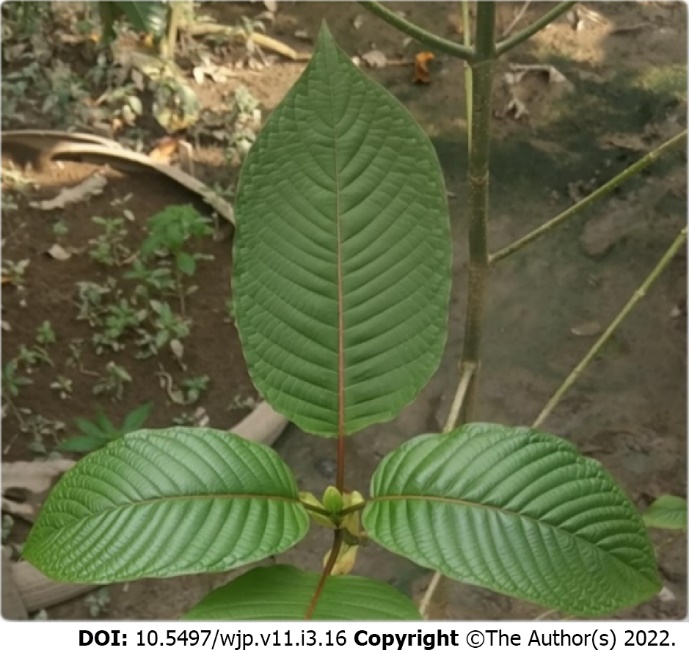 Figure 1 Kratom plant.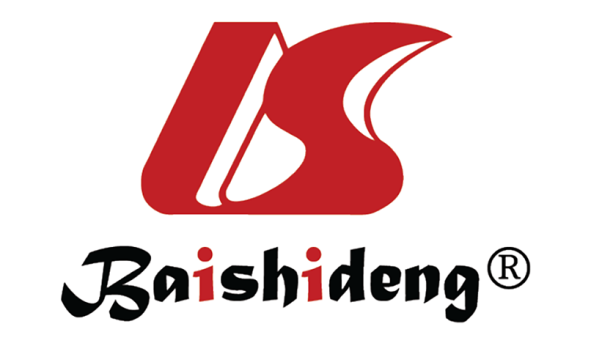 Published by Baishideng Publishing Group Inc7041 Koll Center Parkway, Suite 160, Pleasanton, CA 94566, USATelephone: +1-925-3991568E-mail: bpgoffice@wjgnet.comHelp Desk: https://www.f6publishing.com/helpdeskhttps://www.wjgnet.com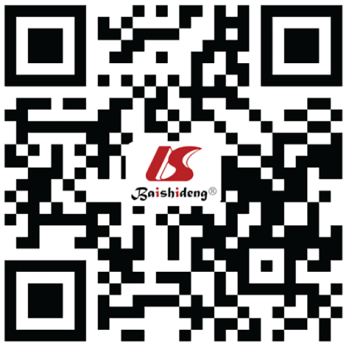 © 2022 Baishideng Publishing Group Inc. All rights reserved.